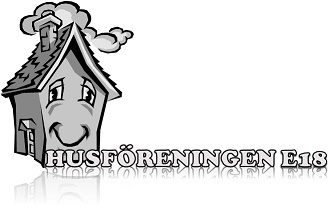 Årsmötet 2022Styrelsens förslag till medlemsavgift för år 2023Styrelsen föreslår att medlemsavgiften för år 2023 ska vara oförändrad.Styrelsen föreslår årsmötet beslutaAtt	medlemsavgiften för år 2023 skall vara
1 100 kronor för förening med eget eller delat kansli
och 700 kronor för skåpförening